In the event that if you are suspected and / or discovered to have violated the above conditions, an immediate action shall be taken by AsiaPay as follows: AsiaPay (M) Sdn Bhd reserves the rights to: Suspend or terminate your merchant account service at any time without further prior notice;
Withhold any payment settlement for setting-off any potential fines and penalty imposed by Card Associations.
Subject to the violation due to Compliance concern for breach of the above clause(s) committed by your company,
AsiaPay shall make you liable and or responsible for any fines and penalties imposed from Card Associations but it is subject to their charges scheme with at least a minimum amount of USD50,000; 
Your company name and name of all directors shall also be sent to the global “Watch-out list” for monitoring by Card Associations. 
I hereby confirm that the information provided in this PayDollar Payment Service Application Form is complete and accurate in all respects.  I further hereby undertake and covenant with AsiaPay to notify you in writing forthwith of any material(s) change to that information. You are authorized to conduct a cross check to verify the information accuracy from time to time.  All actions taken by AsiaPay in accordance with such laws, rules, regulations, directions, customs, and usages are under Malaysian Law & Jurisdiction & shall also be lastly binding on us. I hereby give consent and authorize to disclose above information to any related banks, financial institutions and related companies.

Application is subject to the approval by the banks and AsiaPay (M) Sdn Bhd PayDollar Malaysia Payment Service Application FormPayDollar Malaysia Payment Service Application FormPayDollar Malaysia Payment Service Application FormPayDollar Malaysia Payment Service Application FormPayDollar Malaysia Payment Service Application FormPayDollar Malaysia Payment Service Application FormPayDollar Malaysia Payment Service Application FormPayDollar Malaysia Payment Service Application FormPayDollar Malaysia Payment Service Application FormPayDollar Malaysia Payment Service Application FormPayDollar Malaysia Payment Service Application FormPayDollar Malaysia Payment Service Application FormPayDollar Malaysia Payment Service Application FormPayDollar Malaysia Payment Service Application FormPayDollar Malaysia Payment Service Application FormPayDollar Malaysia Payment Service Application FormPayDollar Malaysia Payment Service Application FormPayDollar Malaysia Payment Service Application FormPayDollar Malaysia Payment Service Application FormPayDollar Malaysia Payment Service Application FormPayDollar Malaysia Payment Service Application FormPayDollar Malaysia Payment Service Application FormPayDollar Malaysia Payment Service Application FormPayDollar Malaysia Payment Service Application FormPayDollar Malaysia Payment Service Application FormPayDollar Malaysia Payment Service Application FormPayDollar Malaysia Payment Service Application FormPayDollar Malaysia Payment Service Application Form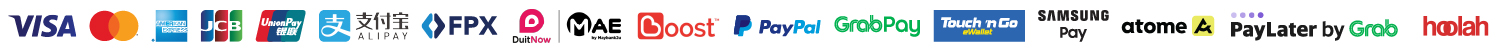  eCommerce        Retail eCommerce        Retail eCommerce        Retail eCommerce        Retail eCommerce        RetailSection A - Company InformationSection A - Company InformationSection A - Company InformationSection A - Company InformationSection A - Company InformationSection A - Company InformationSection A - Company InformationSection A - Company InformationSection A - Company InformationSection A - Company InformationSection A - Company InformationSection A - Company InformationSection A - Company InformationSection A - Company InformationSection A - Company InformationSection A - Company InformationSection A - Company InformationSection A - Company InformationSection A - Company InformationSection A - Company InformationSection A - Company InformationSection A - Company InformationSection A - Company InformationSection A - Company InformationSection A - Company InformationSection A - Company InformationSection A - Company InformationSection A - Company InformationMerchant Registered NameMerchant Registered NameMerchant Registered NameMerchant Registered NameMerchant Registered NameMerchant Registered NameRegistered Business AddressRegistered Business AddressRegistered Business AddressRegistered Business AddressRegistered Business AddressRegistered Business AddressMailing AddressMailing AddressMailing AddressMailing AddressMailing AddressMailing AddressRetail Address Retail Address Retail Address Retail Address Retail Address Retail Address Business Registration No. Business Registration No. Business Registration No. Business Registration No. Business Registration No. Business Registration No. Business Commencement Date (dd/mm/yyyy)Business Commencement Date (dd/mm/yyyy)Business Commencement Date (dd/mm/yyyy)Business Commencement Date (dd/mm/yyyy)Business Commencement Date (dd/mm/yyyy)Business Commencement Date (dd/mm/yyyy)Business Commencement Date (dd/mm/yyyy)Business Commencement Date (dd/mm/yyyy)Business Commencement Date (dd/mm/yyyy)Business Commencement Date (dd/mm/yyyy)Business Commencement Date (dd/mm/yyyy)Business Commencement Date (dd/mm/yyyy)No. of EmployeesNo. of EmployeesNo. of EmployeesPaid Up Capital    Paid Up Capital    Paid Up Capital    Paid Up Capital    MYRMYRMYRNon-profit Org. Non-profit Org. Non-profit Org.  Yes    No Yes    No Yes    No Yes    No Yes    No Yes    No Yes    No Yes    NoCountry of IncorporationCountry of IncorporationCountry of IncorporationCountry of IncorporationCountry of IncorporationCountry of IncorporationCountry of Incorporation Malaysia    Others:       Malaysia    Others:       Malaysia    Others:       Malaysia    Others:       Malaysia    Others:       Malaysia    Others:       Malaysia    Others:       Malaysia    Others:       Malaysia    Others:       Malaysia    Others:      Ownership TypeOwnership TypeOwnership Type Sole Proprietor        Partnership         Sdn Bhd        Others:       Sole Proprietor        Partnership         Sdn Bhd        Others:       Sole Proprietor        Partnership         Sdn Bhd        Others:       Sole Proprietor        Partnership         Sdn Bhd        Others:       Sole Proprietor        Partnership         Sdn Bhd        Others:       Sole Proprietor        Partnership         Sdn Bhd        Others:       Sole Proprietor        Partnership         Sdn Bhd        Others:       Sole Proprietor        Partnership         Sdn Bhd        Others:       Sole Proprietor        Partnership         Sdn Bhd        Others:       Sole Proprietor        Partnership         Sdn Bhd        Others:       Sole Proprietor        Partnership         Sdn Bhd        Others:       Sole Proprietor        Partnership         Sdn Bhd        Others:       Sole Proprietor        Partnership         Sdn Bhd        Others:       Sole Proprietor        Partnership         Sdn Bhd        Others:       Sole Proprietor        Partnership         Sdn Bhd        Others:       Sole Proprietor        Partnership         Sdn Bhd        Others:       Sole Proprietor        Partnership         Sdn Bhd        Others:       Sole Proprietor        Partnership         Sdn Bhd        Others:       Sole Proprietor        Partnership         Sdn Bhd        Others:       Sole Proprietor        Partnership         Sdn Bhd        Others:       Sole Proprietor        Partnership         Sdn Bhd        Others:       Sole Proprietor        Partnership         Sdn Bhd        Others:       Sole Proprietor        Partnership         Sdn Bhd        Others:       Sole Proprietor        Partnership         Sdn Bhd        Others:       Sole Proprietor        Partnership         Sdn Bhd        Others:      Project Contact Project Contact Project Contact Position Position MobileMobileMobileOffice No.Office No.Office No.EmailEmailFaxFaxFaxDirector Full NameDirector Full NameDirector Full NameSurname Surname Surname Surname Given NameGiven NameGiven NameGiven NameNationality Nationality Nationality Director MY Identity Card No.Director MY Identity Card No.Director MY Identity Card No.Director MY Identity Card No.Director MY Identity Card No.Director MY Identity Card No.Director MY Identity Card No.Director Passport No. (If Applicable)  Director Passport No. (If Applicable)  Director Passport No. (If Applicable)  Director Passport No. (If Applicable)  Director Passport No. (If Applicable)  Director Passport No. (If Applicable)  Director Passport No. (If Applicable)  Director Passport No. (If Applicable)  Director Passport No. (If Applicable)  Director Passport No. (If Applicable)  Director Passport No. (If Applicable)  Director Passport No. (If Applicable)  Section B - Contact InformationSection B - Contact InformationSection B - Contact InformationSection B - Contact InformationSection B - Contact InformationSection B - Contact InformationSection B - Contact InformationSection B - Contact InformationSection B - Contact InformationSection B - Contact InformationSection B - Contact InformationSection B - Contact InformationSection B - Contact InformationSection B - Contact InformationSection B - Contact InformationSection B - Contact InformationSection B - Contact InformationSection B - Contact InformationSection B - Contact InformationSection B - Contact InformationSection B - Contact InformationSection B - Contact InformationSection B - Contact InformationSection B - Contact InformationSection B - Contact InformationSection B - Contact InformationSection B - Contact InformationSection B - Contact InformationWebsite Website Website Target Launch Date (dd/mm/yyyy) Target Launch Date (dd/mm/yyyy) Target Launch Date (dd/mm/yyyy) Target Launch Date (dd/mm/yyyy) Target Launch Date (dd/mm/yyyy) Target Launch Date (dd/mm/yyyy) Target Launch Date (dd/mm/yyyy) Target Launch Date (dd/mm/yyyy) Target Launch Date (dd/mm/yyyy) Target Launch Date (dd/mm/yyyy) Target Launch Date (dd/mm/yyyy) Target Launch Date (dd/mm/yyyy) ContactContactContactContactContactContactContactContactContactContactEmailEmailEmailEmailEmailEmailEmailEmailEmailEmailEmailEmailTel. Tel. Tel. Operations (1)Operations (1)Operations (1)Operations (2)Operations (2)Operations (2)Technical (1)Technical (1)Technical (1)Technical (2)Technical (2)Technical (2)Financial Financial Financial Section C - Business InformationSection C - Business InformationSection C - Business InformationSection C - Business InformationSection C - Business InformationSection C - Business InformationSection C - Business InformationSection C - Business InformationSection C - Business InformationSection C - Business InformationSection C - Business InformationSection C - Business InformationSection C - Business InformationSection C - Business InformationSection C - Business InformationSection C - Business InformationSection C - Business InformationSection C - Business InformationSection C - Business InformationSection C - Business InformationSection C - Business InformationSection C - Business InformationSection C - Business InformationSection C - Business InformationSection C - Business InformationSection C - Business InformationSection C - Business InformationSection C - Business InformationBusiness NatureBusiness NatureBusiness NatureTarget CustomerTarget CustomerTarget CustomerTarget CustomerTarget CustomerProducts and Services Products and Services Products and Services Current Online Payment Provider / Bank Current Online Payment Provider / Bank Current Online Payment Provider / Bank Current Online Payment Provider / Bank Current Online Payment Provider / Bank Current Online Payment Provider / Bank Current Online Payment Provider / Bank Current Online Payment Provider / Bank Current Online Payment Provider / Bank Current Online Payment Provider / Bank Past Online Payment Provider / BankPast Online Payment Provider / BankPast Online Payment Provider / BankPast Online Payment Provider / BankPast Online Payment Provider / BankPast Online Payment Provider / BankPast Online Payment Provider / BankPast Online Payment Provider / BankPast Online Payment Provider / BankPast Online Payment Provider / BankAnnual Sales Volume for Past 2 Years: Annual Sales Volume for Past 2 Years: Annual Sales Volume for Past 2 Years: Annual Sales Volume for Past 2 Years: Annual Sales Volume for Past 2 Years: Annual Sales Volume for Past 2 Years: Annual Sales Volume for Past 2 Years: Annual Sales Volume for Past 2 Years: Annual Sales Volume for Past 2 Years: Annual Sales Volume for Past 2 Years: Last Year Last Year Last Year Last Year Last Year Last Year Last Year Last Year Last Year Year Before Last YearYear Before Last YearYear Before Last YearYear Before Last YearYear Before Last YearYear Before Last YearYear Before Last YearYear Before Last YearYear Before Last YearMYR　 MYR　 MYR　 MYR　 MYR　 MYR　 MYR　 MYR　 MYR　 MYR　 Initial Source of Wealth Initial Source of Wealth Initial Source of Wealth Initial Source of Wealth   Active Wealth / Investments   Active Wealth / Investments   Active Wealth / Investments   Active Wealth / Investments   Active Wealth / Investments   Active Wealth / Investments   Active Wealth / Investments   Active Wealth / Investments   Active Wealth / Investments   Active Wealth / Investments   Active Wealth / Investments   Active Wealth / Investments   Active Wealth / Investments   Income – Business  Income – Business  Income – Business  Income – Business  Income – Business  Income – Business  Income – Business  Income – Business  Income – Business  Income – Business  Income – Business  Business Ownership   Business Ownership   Business Ownership   Business Ownership   Business Ownership   Business Ownership   Business Ownership   Business Ownership   Business Ownership   Business Ownership   Business Ownership   Business Ownership   Business Ownership   Income – Salary  Income – Salary  Income – Salary  Income – Salary  Income – Salary  Income – Salary  Income – Salary  Income – Salary  Income – Salary  Income – Salary  Income – Salary  Development / Investments   Development / Investments   Development / Investments   Development / Investments   Development / Investments   Development / Investments   Development / Investments   Development / Investments   Development / Investments   Development / Investments   Development / Investments   Development / Investments   Development / Investments   Other (please specify)         Other (please specify)         Other (please specify)         Other (please specify)         Other (please specify)         Other (please specify)         Other (please specify)         Other (please specify)         Other (please specify)         Other (please specify)         Other (please specify)       Ongoing Source of FundsOngoing Source of FundsOngoing Source of FundsOngoing Source of FundsCountry(ies) / Region(s) in which the initial source of wealth was attainedCountry(ies) / Region(s) in which the initial source of wealth was attainedCountry(ies) / Region(s) in which the initial source of wealth was attainedCountry(ies) / Region(s) in which the initial source of wealth was attainedCountry(ies) / Region(s) in which the initial source of wealth was attainedCountry(ies) / Region(s) in which the initial source of wealth was attainedCountry(ies) / Region(s) in which the initial source of wealth was attainedCountry(ies) / Region(s) in which the initial source of wealth was attainedCountry(ies) / Region(s) in which the initial source of wealth was attainedCountry(ies) / Region(s) in which the initial source of wealth was attainedCountry(ies) / Region(s) in which the initial source of wealth was attainedCountry(ies) / Region(s) in which the initial source of wealth was attainedCountry(ies) / Region(s) in which the initial source of wealth was attainedCountry(ies) / Region(s) in which the initial source of wealth was attainedCountry(ies) / Region(s) in which the initial source of wealth was attainedCountry(ies) / Region(s) in which the initial source of wealth was attainedCountry(ies) / Region(s) in which the initial source of wealth was attainedCountry(ies) / Region(s) in which the initial source of wealth was attainedCountry(ies) / Region(s) in which the ongoing source of wealth was attainedCountry(ies) / Region(s) in which the ongoing source of wealth was attainedCountry(ies) / Region(s) in which the ongoing source of wealth was attainedCountry(ies) / Region(s) in which the ongoing source of wealth was attainedCountry(ies) / Region(s) in which the ongoing source of wealth was attainedCountry(ies) / Region(s) in which the ongoing source of wealth was attainedCountry(ies) / Region(s) in which the ongoing source of wealth was attainedCountry(ies) / Region(s) in which the ongoing source of wealth was attainedCountry(ies) / Region(s) in which the ongoing source of wealth was attainedCountry(ies) / Region(s) in which the ongoing source of wealth was attainedCountry(ies) / Region(s) in which the ongoing source of wealth was attainedCountry(ies) / Region(s) in which the ongoing source of wealth was attainedCountry(ies) / Region(s) in which the ongoing source of wealth was attainedCountry(ies) / Region(s) in which the ongoing source of wealth was attainedCountry(ies) / Region(s) in which the ongoing source of wealth was attainedCountry(ies) / Region(s) in which the ongoing source of wealth was attainedCountry(ies) / Region(s) in which the ongoing source of wealth was attainedCountry(ies) / Region(s) in which the ongoing source of wealth was attainedSection D - Online Business                           Section D - Online Business                           Section D - Online Business                           Section D - Online Business                           Section D - Online Business                           Section D - Online Business                           Section D - Online Business                           Section D - Online Business                           Section D - Online Business                           Section D - Online Business                           Section D - Online Business                           Section D - Online Business                           Section D - Online Business                           If for retail business, no need to fill in this sectionIf for retail business, no need to fill in this sectionIf for retail business, no need to fill in this sectionIf for retail business, no need to fill in this sectionIf for retail business, no need to fill in this sectionIf for retail business, no need to fill in this sectionIf for retail business, no need to fill in this sectionIf for retail business, no need to fill in this sectionIf for retail business, no need to fill in this sectionIf for retail business, no need to fill in this sectionIf for retail business, no need to fill in this sectionIf for retail business, no need to fill in this sectionIf for retail business, no need to fill in this sectionIf for retail business, no need to fill in this sectionIf for retail business, no need to fill in this sectionCourier / Delivery ProviderCourier / Delivery ProviderCourier / Delivery ProviderCourier / Delivery ProviderCourier / Delivery ProviderCourier / Delivery ProviderCourier / Delivery ProviderCourier / Delivery ProviderCustomer Service HotlineCustomer Service HotlineCustomer Service HotlineCustomer Service HotlineCustomer Service HotlineCustomer Service HotlineCustomer Service HotlineCustomer Service HotlineFulfillment Cycle TimeFulfillment Cycle TimeFulfillment Cycle TimeFulfillment Cycle TimeFulfillment Cycle TimeFulfillment Cycle TimeDaysAny Returns and Refunds Policy Any Returns and Refunds Policy Any Returns and Refunds Policy Any Returns and Refunds Policy Any Returns and Refunds Policy Any Returns and Refunds Policy Any Returns and Refunds Policy Any Returns and Refunds Policy  Yes    No Yes    No Yes    No Yes    No Yes    No Yes    No Yes    No Yes    No Yes    NoReceipt Receipt  Yes    No Yes    No Yes    No Yes    No Yes    No Yes    No Yes    No Yes    No Yes    NoAverage Transaction Amount Average Transaction Amount Average Transaction Amount Average Transaction Amount Average Transaction Amount Average Transaction Amount Average Transaction Amount Average Transaction Amount MYRMYRUSDMinimum Transaction Amount Minimum Transaction Amount Minimum Transaction Amount Minimum Transaction Amount Minimum Transaction Amount Minimum Transaction Amount Minimum Transaction Amount Minimum Transaction Amount MYRMYRUSDMaximum Transaction AmountMaximum Transaction AmountMaximum Transaction AmountMaximum Transaction AmountMaximum Transaction AmountMaximum Transaction AmountMaximum Transaction AmountMaximum Transaction AmountMYRMYRUSDForecast Monthly SalesForecast Monthly SalesForecast Monthly SalesForecast Monthly SalesForecast Monthly SalesForecast Monthly SalesForecast Monthly SalesForecast Monthly SalesAfter 3 Months After 3 Months After 3 Months After 3 Months After 3 Months After 3 Months After 3 Months After 3 Months After 3 Months After 3 Months After 6 Months After 6 Months After 6 Months After 6 Months After 6 Months After 6 Months After 6 Months After 1 Year After 1 Year After 1 Year - No. of Transaction- No. of Transaction- No. of Transaction- No. of Transaction- No. of Transaction- No. of Transaction- No. of Transaction- No. of Transaction- Sales Volume - Sales Volume - Sales Volume - Sales Volume MYRMYRMYRMYRSection E – eCommerce Service Plan Section E – eCommerce Service Plan Section E – eCommerce Service Plan Section E – eCommerce Service Plan Section E – eCommerce Service Plan Section E – eCommerce Service Plan Section E – eCommerce Service Plan Section E – eCommerce Service Plan Section E – eCommerce Service Plan Section E – eCommerce Service Plan Section E – eCommerce Service Plan Section E – eCommerce Service Plan If for retail business, no need to fill in this sectionIf for retail business, no need to fill in this sectionIf for retail business, no need to fill in this sectionIf for retail business, no need to fill in this sectionIf for retail business, no need to fill in this sectionIf for retail business, no need to fill in this sectionIf for retail business, no need to fill in this sectionIf for retail business, no need to fill in this sectionIf for retail business, no need to fill in this sectionIf for retail business, no need to fill in this sectionIf for retail business, no need to fill in this sectionIf for retail business, no need to fill in this sectionIf for retail business, no need to fill in this sectionIf for retail business, no need to fill in this sectionIf for retail business, no need to fill in this sectionPayDollar eCommerce Service Plan PayDollar eCommerce Service Plan PayDollar eCommerce Service Plan PayDollar eCommerce Service Plan PayDollar eCommerce Service Plan PayDollar eCommerce Service Plan PayDollar eCommerce Service Plan PayDollar eCommerce Service Plan PayDollar eCommerce Service Plan PayDollar eCommerce Service Plan PayDollar eCommerce Service Plan PayDollar eCommerce Service Plan PayDollar eCommerce Service Plan PayDollar eCommerce Service Plan PayDollar eCommerce Service Plan PayDollar eCommerce Service Plan PayDollar eCommerce Service Plan PayDollar eCommerce Service Plan PayDollar eCommerce Service Plan PayDollar eCommerce Service Plan PayDollar eCommerce Service Plan PayDollar eCommerce Service Plan PayDollar eCommerce Service Plan PayDollar eCommerce Service Plan PayDollar eCommerce Service Plan PayDollar eCommerce Service Plan PayDollar eCommerce Service Plan  Premier Plan Premier Plan Premier Plan Premier Plan Premier Plan Premier Plan Premier Plan Premier Plan Premier Plan Premier Plan Premier Plan Premier Plan Premier Plan Premier Plan Premier Plan Premier Plan Premier Plan Premier Plan Premier Plan Premier Plan Premier Plan Premier Plan Premier Plan Premier Plan Premier Plan Premier Plan Premier Plan Visa and Mastercard        American Express        JCB        China UnionPay  Visa and Mastercard        American Express        JCB        China UnionPay  Visa and Mastercard        American Express        JCB        China UnionPay  Visa and Mastercard        American Express        JCB        China UnionPay  Visa and Mastercard        American Express        JCB        China UnionPay  Visa and Mastercard        American Express        JCB        China UnionPay  Visa and Mastercard        American Express        JCB        China UnionPay  Visa and Mastercard        American Express        JCB        China UnionPay  Visa and Mastercard        American Express        JCB        China UnionPay  Visa and Mastercard        American Express        JCB        China UnionPay  Visa and Mastercard        American Express        JCB        China UnionPay  Visa and Mastercard        American Express        JCB        China UnionPay  Visa and Mastercard        American Express        JCB        China UnionPay  Visa and Mastercard        American Express        JCB        China UnionPay  Visa and Mastercard        American Express        JCB        China UnionPay  Visa and Mastercard        American Express        JCB        China UnionPay  Visa and Mastercard        American Express        JCB        China UnionPay  Visa and Mastercard        American Express        JCB        China UnionPay  Visa and Mastercard        American Express        JCB        China UnionPay  Visa and Mastercard        American Express        JCB        China UnionPay  Visa and Mastercard        American Express        JCB        China UnionPay  Visa and Mastercard        American Express        JCB        China UnionPay  Visa and Mastercard        American Express        JCB        China UnionPay  Visa and Mastercard        American Express        JCB        China UnionPay  Visa and Mastercard        American Express        JCB        China UnionPay  Visa and Mastercard        American Express        JCB        China UnionPay  FPX                                  Atome                           hoolah        FPX                                  Atome                           hoolah        FPX                                  Atome                           hoolah        FPX                                  Atome                           hoolah        FPX                                  Atome                           hoolah        FPX                                  Atome                           hoolah        FPX                                  Atome                           hoolah        FPX                                  Atome                           hoolah        FPX                                  Atome                           hoolah        FPX                                  Atome                           hoolah        FPX                                  Atome                           hoolah        FPX                                  Atome                           hoolah        FPX                                  Atome                           hoolah        FPX                                  Atome                           hoolah        FPX                                  Atome                           hoolah        FPX                                  Atome                           hoolah        FPX                                  Atome                           hoolah        FPX                                  Atome                           hoolah        FPX                                  Atome                           hoolah        FPX                                  Atome                           hoolah        FPX                                  Atome                           hoolah        FPX                                  Atome                           hoolah        FPX                                  Atome                           hoolah        FPX                                  Atome                           hoolah        FPX                                  Atome                           hoolah        FPX                                  Atome                           hoolah        PayPal (Please specify: PayPal Account Email:                                                           Currency:        ) PayPal (Please specify: PayPal Account Email:                                                           Currency:        ) PayPal (Please specify: PayPal Account Email:                                                           Currency:        ) PayPal (Please specify: PayPal Account Email:                                                           Currency:        ) PayPal (Please specify: PayPal Account Email:                                                           Currency:        ) PayPal (Please specify: PayPal Account Email:                                                           Currency:        ) PayPal (Please specify: PayPal Account Email:                                                           Currency:        ) PayPal (Please specify: PayPal Account Email:                                                           Currency:        ) PayPal (Please specify: PayPal Account Email:                                                           Currency:        ) PayPal (Please specify: PayPal Account Email:                                                           Currency:        ) PayPal (Please specify: PayPal Account Email:                                                           Currency:        ) PayPal (Please specify: PayPal Account Email:                                                           Currency:        ) PayPal (Please specify: PayPal Account Email:                                                           Currency:        ) PayPal (Please specify: PayPal Account Email:                                                           Currency:        ) PayPal (Please specify: PayPal Account Email:                                                           Currency:        ) PayPal (Please specify: PayPal Account Email:                                                           Currency:        ) PayPal (Please specify: PayPal Account Email:                                                           Currency:        ) PayPal (Please specify: PayPal Account Email:                                                           Currency:        ) PayPal (Please specify: PayPal Account Email:                                                           Currency:        ) PayPal (Please specify: PayPal Account Email:                                                           Currency:        ) PayPal (Please specify: PayPal Account Email:                                                           Currency:        ) PayPal (Please specify: PayPal Account Email:                                                           Currency:        ) PayPal (Please specify: PayPal Account Email:                                                           Currency:        ) PayPal (Please specify: PayPal Account Email:                                                           Currency:        ) PayPal (Please specify: PayPal Account Email:                                                           Currency:        ) PayPal (Please specify: PayPal Account Email:                                                           Currency:        ) Standard Plan Standard Plan Standard Plan Standard Plan Standard Plan Standard Plan Standard Plan Standard Plan Standard Plan Standard Plan Standard Plan Standard Plan Standard Plan Standard Plan Standard Plan Standard Plan Standard Plan Standard Plan Standard Plan Standard Plan Standard Plan Standard Plan Standard Plan Standard Plan Standard Plan Standard Plan Standard Plan Scan & Pay from MAE by Maybank2u                                 FPX Scan & Pay from MAE by Maybank2u                                 FPX Scan & Pay from MAE by Maybank2u                                 FPX Scan & Pay from MAE by Maybank2u                                 FPX Scan & Pay from MAE by Maybank2u                                 FPX Scan & Pay from MAE by Maybank2u                                 FPX Scan & Pay from MAE by Maybank2u                                 FPX Scan & Pay from MAE by Maybank2u                                 FPX Scan & Pay from MAE by Maybank2u                                 FPX Scan & Pay from MAE by Maybank2u                                 FPX Scan & Pay from MAE by Maybank2u                                 FPX Scan & Pay from MAE by Maybank2u                                 FPX Scan & Pay from MAE by Maybank2u                                 FPX Scan & Pay from MAE by Maybank2u                                 FPX Scan & Pay from MAE by Maybank2u                                 FPX Scan & Pay from MAE by Maybank2u                                 FPX Scan & Pay from MAE by Maybank2u                                 FPX Scan & Pay from MAE by Maybank2u                                 FPX Scan & Pay from MAE by Maybank2u                                 FPX Scan & Pay from MAE by Maybank2u                                 FPX Scan & Pay from MAE by Maybank2u                                 FPX Scan & Pay from MAE by Maybank2u                                 FPX Scan & Pay from MAE by Maybank2u                                 FPX Scan & Pay from MAE by Maybank2u                                 FPX Scan & Pay from MAE by Maybank2u                                 FPX Scan & Pay from MAE by Maybank2u                                 FPX Alipay                Boost™                GrabPay                Touch’n Go                Samsung Pay Alipay                Boost™                GrabPay                Touch’n Go                Samsung Pay Alipay                Boost™                GrabPay                Touch’n Go                Samsung Pay Alipay                Boost™                GrabPay                Touch’n Go                Samsung Pay Alipay                Boost™                GrabPay                Touch’n Go                Samsung Pay Alipay                Boost™                GrabPay                Touch’n Go                Samsung Pay Alipay                Boost™                GrabPay                Touch’n Go                Samsung Pay Alipay                Boost™                GrabPay                Touch’n Go                Samsung Pay Alipay                Boost™                GrabPay                Touch’n Go                Samsung Pay Alipay                Boost™                GrabPay                Touch’n Go                Samsung Pay Alipay                Boost™                GrabPay                Touch’n Go                Samsung Pay Alipay                Boost™                GrabPay                Touch’n Go                Samsung Pay Alipay                Boost™                GrabPay                Touch’n Go                Samsung Pay Alipay                Boost™                GrabPay                Touch’n Go                Samsung Pay Alipay                Boost™                GrabPay                Touch’n Go                Samsung Pay Alipay                Boost™                GrabPay                Touch’n Go                Samsung Pay Alipay                Boost™                GrabPay                Touch’n Go                Samsung Pay Alipay                Boost™                GrabPay                Touch’n Go                Samsung Pay Alipay                Boost™                GrabPay                Touch’n Go                Samsung Pay Alipay                Boost™                GrabPay                Touch’n Go                Samsung Pay Alipay                Boost™                GrabPay                Touch’n Go                Samsung Pay Alipay                Boost™                GrabPay                Touch’n Go                Samsung Pay Alipay                Boost™                GrabPay                Touch’n Go                Samsung Pay Alipay                Boost™                GrabPay                Touch’n Go                Samsung Pay Alipay                Boost™                GrabPay                Touch’n Go                Samsung Pay Alipay                Boost™                GrabPay                Touch’n Go                Samsung Pay Grab PayLater (Postpaid)                  Grab PayLater (Instalment)      Grab PayLater (Postpaid)                  Grab PayLater (Instalment)      Grab PayLater (Postpaid)                  Grab PayLater (Instalment)      Grab PayLater (Postpaid)                  Grab PayLater (Instalment)      Grab PayLater (Postpaid)                  Grab PayLater (Instalment)      Grab PayLater (Postpaid)                  Grab PayLater (Instalment)      Grab PayLater (Postpaid)                  Grab PayLater (Instalment)      Grab PayLater (Postpaid)                  Grab PayLater (Instalment)      Grab PayLater (Postpaid)                  Grab PayLater (Instalment)      Grab PayLater (Postpaid)                  Grab PayLater (Instalment)      Grab PayLater (Postpaid)                  Grab PayLater (Instalment)      Grab PayLater (Postpaid)                  Grab PayLater (Instalment)      Grab PayLater (Postpaid)                  Grab PayLater (Instalment)      Grab PayLater (Postpaid)                  Grab PayLater (Instalment)      Grab PayLater (Postpaid)                  Grab PayLater (Instalment)      Grab PayLater (Postpaid)                  Grab PayLater (Instalment)      Grab PayLater (Postpaid)                  Grab PayLater (Instalment)      Grab PayLater (Postpaid)                  Grab PayLater (Instalment)      Grab PayLater (Postpaid)                  Grab PayLater (Instalment)      Grab PayLater (Postpaid)                  Grab PayLater (Instalment)      Grab PayLater (Postpaid)                  Grab PayLater (Instalment)      Grab PayLater (Postpaid)                  Grab PayLater (Instalment)      Grab PayLater (Postpaid)                  Grab PayLater (Instalment)      Grab PayLater (Postpaid)                  Grab PayLater (Instalment)      Grab PayLater (Postpaid)                  Grab PayLater (Instalment)      Grab PayLater (Postpaid)                  Grab PayLater (Instalment)     Currency MYR MYR MYR AUD      AUD      AUD      AUD      AUD      DONG DONG DONG DONG HKD HKD HKD HKD JPY JPY JPY MOP MOP MOP RMB RMB SGD SGD THB THB THB TWD TWD TWD TWD TWD USD USD USD USD Others         Others         Others         Others         Others         Others         Others         Others         Others         Others         Others         Others         Others         Others        Value Added Payment SolutionsValue Added Payment SolutionsValue Added Payment SolutionsValue Added Payment SolutionsValue Added Payment SolutionsValue Added Payment SolutionsValue Added Payment SolutionsValue Added Payment SolutionsValue Added Payment SolutionsValue Added Payment SolutionsValue Added Payment SolutionsValue Added Payment SolutionsValue Added Payment SolutionsValue Added Payment SolutionsValue Added Payment SolutionsValue Added Payment SolutionsValue Added Payment SolutionsValue Added Payment SolutionsValue Added Payment SolutionsValue Added Payment SolutionsValue Added Payment SolutionsValue Added Payment SolutionsValue Added Payment SolutionsValue Added Payment SolutionsValue Added Payment SolutionsValue Added Payment SolutionsValue Added Payment Solutions AppPay AppPay AppPay AppPay AppPay AppPay AppPay AppPay Batch Payment Batch Payment Batch Payment Batch Payment Batch Payment Batch Payment Batch Payment Batch Payment Batch Payment Batch Payment Batch Payment Direct Payment Link with e-Invoice Direct Payment Link with e-Invoice Direct Payment Link with e-Invoice Direct Payment Link with e-Invoice Direct Payment Link with e-Invoice Direct Payment Link with e-Invoice Direct Payment Link with e-Invoice Direct Payment Link with e-Invoice e-Voucher e-Voucher e-Voucher e-Voucher e-Voucher e-Voucher e-Voucher e-Voucher Member Payment / Tokenization Service Member Payment / Tokenization Service Member Payment / Tokenization Service Member Payment / Tokenization Service Member Payment / Tokenization Service Member Payment / Tokenization Service Member Payment / Tokenization Service Member Payment / Tokenization Service Member Payment / Tokenization Service Member Payment / Tokenization Service Member Payment / Tokenization Service Online Card Promotion Service Online Card Promotion Service Online Card Promotion Service Online Card Promotion Service Online Card Promotion Service Online Card Promotion Service Online Card Promotion Service Online Card Promotion Service Customized Payment Page Customized Payment Page Customized Payment Page Customized Payment Page Customized Payment Page Customized Payment Page Customized Payment Page Customized Payment Page Instalment Payment Plan Instalment Payment Plan Instalment Payment Plan Instalment Payment Plan Instalment Payment Plan Instalment Payment Plan Instalment Payment Plan Instalment Payment Plan Instalment Payment Plan Instalment Payment Plan Instalment Payment Plan Schedule / Recurring Payment Schedule / Recurring Payment Schedule / Recurring Payment Schedule / Recurring Payment Schedule / Recurring Payment Schedule / Recurring Payment Schedule / Recurring Payment Schedule / Recurring PaymentType of Shopping CartType of Shopping CartType of Shopping CartType of Shopping CartType of Shopping CartType of Shopping CartType of Shopping CartType of Shopping CartType of Shopping CartType of Shopping CartType of Shopping CartType of Shopping CartType of Shopping CartType of Shopping CartType of Shopping CartType of Shopping CartType of Shopping CartType of Shopping CartType of Shopping CartType of Shopping CartType of Shopping CartType of Shopping CartType of Shopping CartType of Shopping CartType of Shopping CartType of Shopping CartType of Shopping Cart Checkfront            Drupal          Magento          OpenCart          Shopify          WooCommerce Checkfront            Drupal          Magento          OpenCart          Shopify          WooCommerce Checkfront            Drupal          Magento          OpenCart          Shopify          WooCommerce Checkfront            Drupal          Magento          OpenCart          Shopify          WooCommerce Checkfront            Drupal          Magento          OpenCart          Shopify          WooCommerce Checkfront            Drupal          Magento          OpenCart          Shopify          WooCommerce Checkfront            Drupal          Magento          OpenCart          Shopify          WooCommerce Checkfront            Drupal          Magento          OpenCart          Shopify          WooCommerce Checkfront            Drupal          Magento          OpenCart          Shopify          WooCommerce Checkfront            Drupal          Magento          OpenCart          Shopify          WooCommerce Checkfront            Drupal          Magento          OpenCart          Shopify          WooCommerce Checkfront            Drupal          Magento          OpenCart          Shopify          WooCommerce Checkfront            Drupal          Magento          OpenCart          Shopify          WooCommerce Checkfront            Drupal          Magento          OpenCart          Shopify          WooCommerce Checkfront            Drupal          Magento          OpenCart          Shopify          WooCommerce Checkfront            Drupal          Magento          OpenCart          Shopify          WooCommerce Checkfront            Drupal          Magento          OpenCart          Shopify          WooCommerce Checkfront            Drupal          Magento          OpenCart          Shopify          WooCommerce Checkfront            Drupal          Magento          OpenCart          Shopify          WooCommerce Checkfront            Drupal          Magento          OpenCart          Shopify          WooCommerce Checkfront            Drupal          Magento          OpenCart          Shopify          WooCommerce Checkfront            Drupal          Magento          OpenCart          Shopify          WooCommerce Checkfront            Drupal          Magento          OpenCart          Shopify          WooCommerce Checkfront            Drupal          Magento          OpenCart          Shopify          WooCommerce Checkfront            Drupal          Magento          OpenCart          Shopify          WooCommerce Checkfront            Drupal          Magento          OpenCart          Shopify          WooCommerce Checkfront            Drupal          Magento          OpenCart          Shopify          WooCommerceSection F - Retail Service Plans For eCommerce – No need to fill in this section  For eCommerce – No need to fill in this section  For eCommerce – No need to fill in this section  For eCommerce – No need to fill in this section  For eCommerce – No need to fill in this section  For eCommerce – No need to fill in this section  For eCommerce – No need to fill in this section  For eCommerce – No need to fill in this section  For eCommerce – No need to fill in this section  For eCommerce – No need to fill in this section  For eCommerce – No need to fill in this section  For eCommerce – No need to fill in this section  For eCommerce – No need to fill in this section PayDollar Retail Service Plans PayDollar Retail Service Plans PayDollar Retail Service Plans PayDollar Retail Service Plans PayDollar Retail Service Plans PayDollar Retail Service Plans PayDollar Retail Service Plans PayDollar Retail Service Plans PayDollar Retail Service Plans PayDollar Retail Service Plans PayDollar Retail Service Plans PayDollar Retail Service Plans PayDollar Retail Service Plans PayDollar Retail Service Plans Service Plan Service Plan  Visa and Mastercard Visa and Mastercard Visa and Mastercard Visa and Mastercard Visa and Mastercard Visa and Mastercard Visa and Mastercard Visa and Mastercard Visa and Mastercard Visa and Mastercard Visa and Mastercard Visa and Mastercard Boost™ Boost™ Boost™ Boost™ Boost™ Boost™ Boost™ Boost™ Boost™ Boost™ Boost™ Boost™ GrabPay GrabPay GrabPay GrabPay GrabPay GrabPay GrabPay GrabPay GrabPay GrabPay GrabPay GrabPay Others           Others           Others           Others           Others           Others           Others           Others           Others           Others           Others           Others          Currency Currency MYRMYRMYRMYRMYRMYRMYRMYRMYRMYRMYRMYRNo. of Smart POS devices required?No. of Smart POS devices required?Merchant ProfileMerchant ProfileMerchant ProfileMerchant ProfileMerchant ProfileMerchant ProfileMerchant ProfileMerchant ProfileMerchant ProfileMerchant ProfileMerchant ProfileMerchant ProfileMerchant ProfileMerchant ProfileHow many days will it take for products to reach customers upon payment? How many days will it take for products to reach customers upon payment? How many days will it take for products to reach customers upon payment? How many days will it take for products to reach customers upon payment? 0 Days0 Days%%%How many days will it take for products to reach customers upon payment? How many days will it take for products to reach customers upon payment? How many days will it take for products to reach customers upon payment? How many days will it take for products to reach customers upon payment? 7 Days7 Days%%%How many days will it take for products to reach customers upon payment? How many days will it take for products to reach customers upon payment? How many days will it take for products to reach customers upon payment? How many days will it take for products to reach customers upon payment? 8-14 Days8-14 Days%%%How many days will it take for products to reach customers upon payment? How many days will it take for products to reach customers upon payment? How many days will it take for products to reach customers upon payment? How many days will it take for products to reach customers upon payment? 15-30 Days15-30 Days%%%How many days will it take for products to reach customers upon payment? How many days will it take for products to reach customers upon payment? How many days will it take for products to reach customers upon payment? How many days will it take for products to reach customers upon payment?  ＞ 30 Days ＞ 30 Days%%%Are your customers required to leave deposit?Are your customers required to leave deposit?Are your customers required to leave deposit? Yes      No Yes      No Yes      No Yes      No Yes      No Yes      No Yes      No Yes      No Yes      No Yes      No Yes      NoIf yes, what % of transaction required to leave deposit?If yes, what % of transaction required to leave deposit?If yes, what % of transaction required to leave deposit?If yes, what % of transaction required to leave deposit?%%Do any of your transactions involve automatic renewals or recurring transactions? Do any of your transactions involve automatic renewals or recurring transactions? Do any of your transactions involve automatic renewals or recurring transactions? Do any of your transactions involve automatic renewals or recurring transactions? Do any of your transactions involve automatic renewals or recurring transactions?  Yes      No      N/A Yes      No      N/A Yes      No      N/A Yes      No      N/A Yes      No      N/A Yes      No      N/A Yes      No      N/A Yes      No      N/A Yes      No      N/AAny refund policy? Any refund policy? Any refund policy?  Yes      No      N/A Yes      No      N/A Yes      No      N/A Yes      No      N/A Yes      No      N/A Yes      No      N/A Yes      No      N/A Yes      No      N/A Yes      No      N/A Yes      No      N/A Yes      No      N/AIf yes, how long will it take to refund to the customer?If yes, how long will it take to refund to the customer?If yes, how long will it take to refund to the customer?If yes, how long will it take to refund to the customer?DaysDaysDaysDaysDaysCurrently accept credit cards?Currently accept credit cards?Currently accept credit cards? Yes      No Yes      No Yes      No Yes      No Yes      No Yes      No Yes      No Yes      No Yes      No Yes      No Yes      NoIf yes, please provideIf yes, please provideIf yes, please provideIf yes, please provideIf yes, please provideIf yes, please provideIf yes, please provideIf yes, please provideIf yes, please provideIf yes, please provideIf yes, please provideThe name of ProcessorThe name of ProcessorThe merchant no. of the Processor The merchant no. of the Processor 
Merchant Business Declaration 
Merchant Business Declaration 
Merchant Business Declaration 
Merchant Business Declaration 
Merchant Business Declaration 
Merchant Business Declaration 
Merchant Business Declaration 
Merchant Business Declaration 
Merchant Business Declaration 
Merchant Business Declaration 
Merchant Business Declaration 
Merchant Business Declaration 
Merchant Business Declaration 
Merchant Business Declaration Part I: Merchant Business NaturePart I: Merchant Business NaturePart I: Merchant Business NaturePart I: Merchant Business NaturePart I: Merchant Business NaturePart I: Merchant Business NaturePart I: Merchant Business NaturePart I: Merchant Business NaturePart I: Merchant Business NatureAgreeAgreeDisagreeDisagreeDisagreeWhenever there is any change in the business nature or goods and services sold, which is different from the information as stated on this PayDollar Payment Service Application Form, I will notify AsiaPay of the change at the earliest. Whenever there is any change in the business nature or goods and services sold, which is different from the information as stated on this PayDollar Payment Service Application Form, I will notify AsiaPay of the change at the earliest. Whenever there is any change in the business nature or goods and services sold, which is different from the information as stated on this PayDollar Payment Service Application Form, I will notify AsiaPay of the change at the earliest. Whenever there is any change in the business nature or goods and services sold, which is different from the information as stated on this PayDollar Payment Service Application Form, I will notify AsiaPay of the change at the earliest. Whenever there is any change in the business nature or goods and services sold, which is different from the information as stated on this PayDollar Payment Service Application Form, I will notify AsiaPay of the change at the earliest. Whenever there is any change in the business nature or goods and services sold, which is different from the information as stated on this PayDollar Payment Service Application Form, I will notify AsiaPay of the change at the earliest. Whenever there is any change in the business nature or goods and services sold, which is different from the information as stated on this PayDollar Payment Service Application Form, I will notify AsiaPay of the change at the earliest. Whenever there is any change in the business nature or goods and services sold, which is different from the information as stated on this PayDollar Payment Service Application Form, I will notify AsiaPay of the change at the earliest. Whenever there is any change in the business nature or goods and services sold, which is different from the information as stated on this PayDollar Payment Service Application Form, I will notify AsiaPay of the change at the earliest. Do not participate in any of the restricted services i.e. products or services that constitute, relate to or are ancillary to, in whole or in part of: Do not participate in any of the restricted services i.e. products or services that constitute, relate to or are ancillary to, in whole or in part of: Do not participate in any of the restricted services i.e. products or services that constitute, relate to or are ancillary to, in whole or in part of: Do not participate in any of the restricted services i.e. products or services that constitute, relate to or are ancillary to, in whole or in part of: Do not participate in any of the restricted services i.e. products or services that constitute, relate to or are ancillary to, in whole or in part of: Do not participate in any of the restricted services i.e. products or services that constitute, relate to or are ancillary to, in whole or in part of: Do not participate in any of the restricted services i.e. products or services that constitute, relate to or are ancillary to, in whole or in part of: Do not participate in any of the restricted services i.e. products or services that constitute, relate to or are ancillary to, in whole or in part of: Do not participate in any of the restricted services i.e. products or services that constitute, relate to or are ancillary to, in whole or in part of: Pornographic or illicit material or activities of any type; Pornographic or illicit material or activities of any type; Pornographic or illicit material or activities of any type; Pornographic or illicit material or activities of any type; Pornographic or illicit material or activities of any type; Pornographic or illicit material or activities of any type; Pornographic or illicit material or activities of any type; Pornographic or illicit material or activities of any type; Pornographic or illicit material or activities of any type; Escort services; Escort services; Escort services; Escort services; Escort services; Escort services; Escort services; Escort services; Escort services; Gambling operations, including “virtual casinos”; Gambling operations, including “virtual casinos”; Gambling operations, including “virtual casinos”; Gambling operations, including “virtual casinos”; Gambling operations, including “virtual casinos”; Gambling operations, including “virtual casinos”; Gambling operations, including “virtual casinos”; Gambling operations, including “virtual casinos”; Gambling operations, including “virtual casinos”; Engaging in “receipt of payment in advance” operation module (e.g. pre-paid vouchers; beauty coupons; ticketing) – *Subject to bank’s approval*; Engaging in “receipt of payment in advance” operation module (e.g. pre-paid vouchers; beauty coupons; ticketing) – *Subject to bank’s approval*; Engaging in “receipt of payment in advance” operation module (e.g. pre-paid vouchers; beauty coupons; ticketing) – *Subject to bank’s approval*; Engaging in “receipt of payment in advance” operation module (e.g. pre-paid vouchers; beauty coupons; ticketing) – *Subject to bank’s approval*; Engaging in “receipt of payment in advance” operation module (e.g. pre-paid vouchers; beauty coupons; ticketing) – *Subject to bank’s approval*; Engaging in “receipt of payment in advance” operation module (e.g. pre-paid vouchers; beauty coupons; ticketing) – *Subject to bank’s approval*; Engaging in “receipt of payment in advance” operation module (e.g. pre-paid vouchers; beauty coupons; ticketing) – *Subject to bank’s approval*; Engaging in “receipt of payment in advance” operation module (e.g. pre-paid vouchers; beauty coupons; ticketing) – *Subject to bank’s approval*; Engaging in “receipt of payment in advance” operation module (e.g. pre-paid vouchers; beauty coupons; ticketing) – *Subject to bank’s approval*; Pyramid selling or multi-levels commission earning structure; Pyramid selling or multi-levels commission earning structure; Pyramid selling or multi-levels commission earning structure; Pyramid selling or multi-levels commission earning structure; Pyramid selling or multi-levels commission earning structure; Pyramid selling or multi-levels commission earning structure; Pyramid selling or multi-levels commission earning structure; Pyramid selling or multi-levels commission earning structure; Pyramid selling or multi-levels commission earning structure; Goods, products, services or distributions prohibited by any applicable law or under the rules; regulations or directives of any Card Association; Goods, products, services or distributions prohibited by any applicable law or under the rules; regulations or directives of any Card Association; Goods, products, services or distributions prohibited by any applicable law or under the rules; regulations or directives of any Card Association; Goods, products, services or distributions prohibited by any applicable law or under the rules; regulations or directives of any Card Association; Goods, products, services or distributions prohibited by any applicable law or under the rules; regulations or directives of any Card Association; Goods, products, services or distributions prohibited by any applicable law or under the rules; regulations or directives of any Card Association; Goods, products, services or distributions prohibited by any applicable law or under the rules; regulations or directives of any Card Association; Goods, products, services or distributions prohibited by any applicable law or under the rules; regulations or directives of any Card Association; Goods, products, services or distributions prohibited by any applicable law or under the rules; regulations or directives of any Card Association; Fake or counterfeit product; Fake or counterfeit product; Fake or counterfeit product; Fake or counterfeit product; Fake or counterfeit product; Fake or counterfeit product; Fake or counterfeit product; Fake or counterfeit product; Fake or counterfeit product; Infringe of any intellectual property rights (e.g. copyright; trademark; design; symbol);Infringe of any intellectual property rights (e.g. copyright; trademark; design; symbol);Infringe of any intellectual property rights (e.g. copyright; trademark; design; symbol);Infringe of any intellectual property rights (e.g. copyright; trademark; design; symbol);Infringe of any intellectual property rights (e.g. copyright; trademark; design; symbol);Infringe of any intellectual property rights (e.g. copyright; trademark; design; symbol);Infringe of any intellectual property rights (e.g. copyright; trademark; design; symbol);Infringe of any intellectual property rights (e.g. copyright; trademark; design; symbol);Infringe of any intellectual property rights (e.g. copyright; trademark; design; symbol);Illegal sale of prescription drugs; Illegal sale of prescription drugs; Illegal sale of prescription drugs; Illegal sale of prescription drugs; Illegal sale of prescription drugs; Illegal sale of prescription drugs; Illegal sale of prescription drugs; Illegal sale of prescription drugs; Illegal sale of prescription drugs; Illegal sale of tobacco products; Illegal sale of tobacco products; Illegal sale of tobacco products; Illegal sale of tobacco products; Illegal sale of tobacco products; Illegal sale of tobacco products; Illegal sale of tobacco products; Illegal sale of tobacco products; Illegal sale of tobacco products; Sale of modification chips, government forms, & fake IDs; Sale of modification chips, government forms, & fake IDs; Sale of modification chips, government forms, & fake IDs; Sale of modification chips, government forms, & fake IDs; Sale of modification chips, government forms, & fake IDs; Sale of modification chips, government forms, & fake IDs; Sale of modification chips, government forms, & fake IDs; Sale of modification chips, government forms, & fake IDs; Sale of modification chips, government forms, & fake IDs; Sale of K2 (spice), salvia, & other synthetic stimulants (ex: bath salts).Sale of K2 (spice), salvia, & other synthetic stimulants (ex: bath salts).Sale of K2 (spice), salvia, & other synthetic stimulants (ex: bath salts).Sale of K2 (spice), salvia, & other synthetic stimulants (ex: bath salts).Sale of K2 (spice), salvia, & other synthetic stimulants (ex: bath salts).Sale of K2 (spice), salvia, & other synthetic stimulants (ex: bath salts).Sale of K2 (spice), salvia, & other synthetic stimulants (ex: bath salts).Sale of K2 (spice), salvia, & other synthetic stimulants (ex: bath salts).Sale of K2 (spice), salvia, & other synthetic stimulants (ex: bath salts).In regards to any “group-buying” applications, only physical products are allowed while cash coupons are subject to bank's approval. In regards to any “group-buying” applications, only physical products are allowed while cash coupons are subject to bank's approval. In regards to any “group-buying” applications, only physical products are allowed while cash coupons are subject to bank's approval. In regards to any “group-buying” applications, only physical products are allowed while cash coupons are subject to bank's approval. In regards to any “group-buying” applications, only physical products are allowed while cash coupons are subject to bank's approval. In regards to any “group-buying” applications, only physical products are allowed while cash coupons are subject to bank's approval. In regards to any “group-buying” applications, only physical products are allowed while cash coupons are subject to bank's approval. In regards to any “group-buying” applications, only physical products are allowed while cash coupons are subject to bank's approval. In regards to any “group-buying” applications, only physical products are allowed while cash coupons are subject to bank's approval. Part II: Merchant Website / Retail Address Part II: Merchant Website / Retail Address Part II: Merchant Website / Retail Address Part II: Merchant Website / Retail Address Part II: Merchant Website / Retail Address Part II: Merchant Website / Retail Address Part II: Merchant Website / Retail Address Part II: Merchant Website / Retail Address Part II: Merchant Website / Retail Address AgreeAgreeDisagreeDisagreeDisagreeWhenever there is any change in the merchant website url or retail address, which is different from the registered url or retail address as stated on this PayDollar Payment Service Application Form, I will notify AsiaPay of the change at the earliest.Whenever there is any change in the merchant website url or retail address, which is different from the registered url or retail address as stated on this PayDollar Payment Service Application Form, I will notify AsiaPay of the change at the earliest.Whenever there is any change in the merchant website url or retail address, which is different from the registered url or retail address as stated on this PayDollar Payment Service Application Form, I will notify AsiaPay of the change at the earliest.Whenever there is any change in the merchant website url or retail address, which is different from the registered url or retail address as stated on this PayDollar Payment Service Application Form, I will notify AsiaPay of the change at the earliest.Whenever there is any change in the merchant website url or retail address, which is different from the registered url or retail address as stated on this PayDollar Payment Service Application Form, I will notify AsiaPay of the change at the earliest.Whenever there is any change in the merchant website url or retail address, which is different from the registered url or retail address as stated on this PayDollar Payment Service Application Form, I will notify AsiaPay of the change at the earliest.Whenever there is any change in the merchant website url or retail address, which is different from the registered url or retail address as stated on this PayDollar Payment Service Application Form, I will notify AsiaPay of the change at the earliest.Whenever there is any change in the merchant website url or retail address, which is different from the registered url or retail address as stated on this PayDollar Payment Service Application Form, I will notify AsiaPay of the change at the earliest.Whenever there is any change in the merchant website url or retail address, which is different from the registered url or retail address as stated on this PayDollar Payment Service Application Form, I will notify AsiaPay of the change at the earliest.The PayDollar account and payment service Include the EFT-POS Terminal (if applicable) is strictly fined to the company use & do not share them with any third party for any payment processing. The PayDollar account and payment service Include the EFT-POS Terminal (if applicable) is strictly fined to the company use & do not share them with any third party for any payment processing. The PayDollar account and payment service Include the EFT-POS Terminal (if applicable) is strictly fined to the company use & do not share them with any third party for any payment processing. The PayDollar account and payment service Include the EFT-POS Terminal (if applicable) is strictly fined to the company use & do not share them with any third party for any payment processing. The PayDollar account and payment service Include the EFT-POS Terminal (if applicable) is strictly fined to the company use & do not share them with any third party for any payment processing. The PayDollar account and payment service Include the EFT-POS Terminal (if applicable) is strictly fined to the company use & do not share them with any third party for any payment processing. The PayDollar account and payment service Include the EFT-POS Terminal (if applicable) is strictly fined to the company use & do not share them with any third party for any payment processing. The PayDollar account and payment service Include the EFT-POS Terminal (if applicable) is strictly fined to the company use & do not share them with any third party for any payment processing. The PayDollar account and payment service Include the EFT-POS Terminal (if applicable) is strictly fined to the company use & do not share them with any third party for any payment processing. Please return us the application form with the following documents by fax at +603 2181 4168 or email at sales@asiapay.com.my Copy of the MYID / passport and address proof (latest 3 months) of the applicant;Copy of the business registration;Copy of the certificate of incorporation (for Sdn Bhd);Copy of the corporate account bank statement (either 1 within 3 months);For Sdn Bhd with more than 2 directors, minimum 2 director's MYID or passport and address proof is needed (latest 3 months). For shareholders with above 25% shares, the above documents are needed as well.Website Content ChecklistAccessible webpage url and shopping cart (No redirection of website);Company information, product / service description with transaction currency, Payment options;Terms & Conditions, Refund Policy, Delivery Policy, Data Privacy Policy  (e.g. cookies);Contact information (e.g. company address, service hotline, email) ;Security capabilities (e.g. SSL Certificate) ;Valid ownership of the domain, updated domain name registration (e.g. Whois);Export restrictions (if applicable); Alexa site traffic review (if applicable) / website comments.Part III: Declaration by ApplicantBy checking this box, I, the undersigned hereby consent AsiaPay (M) Sdn Bhd (Business Registration No. 888773-K) to conduct credit and background search from business reporting agencies in respect to my company application for AsiaPay payment gateway services.Personal Information Collection Statement We are committed to protect your personal data (the “Data”).  This Personal Information Collection Statement is to notify you of certain matter on or before collecting Data from you in compliance with the Personal Data Protection Act of Malaysia. We limit the collection and use of the Data to the specific information we need to administer our business and provide highest quality services to you. 
We may use the Data for one or more of the following purposes: For application, creation, operation and administration of accounts and records for merchants; For statistics, communication, marketing, promotional, customer relationship management, public relations and / or direct marketing purposes; For identification and verification purposes;Personal Information Collection Statement We are committed to protect your personal data (the “Data”).  This Personal Information Collection Statement is to notify you of certain matter on or before collecting Data from you in compliance with the Personal Data Protection Act of Malaysia. We limit the collection and use of the Data to the specific information we need to administer our business and provide highest quality services to you. 
We may use the Data for one or more of the following purposes: For application, creation, operation and administration of accounts and records for merchants; For statistics, communication, marketing, promotional, customer relationship management, public relations and / or direct marketing purposes; For identification and verification purposes;By checking this box, I do not wish AsiaPay to use my personal data in direct marketingApplicant Signature & Company Stamp
Applicant Signature & Company Stamp
NameDesignationDate (dd/mm/yyyy)